OB-004   PRIMORSKO-GORANSKA ŽUPANIJA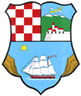 OSNOVNA ŠKOLA FRANA KRSTE FRANKOPANABROD NA KUPIZAPISNIK SA SASTANKASazivačIme i prezimePotpisSazivačJelena Glad, predsjednica Školskoga odboraNaziv sastanka:9. sjednica Školskoga odboraODRŽANA ELEKTRONSKIM PUTEM1.Mjesto:Brod na KupiPočetak:16:001.Dan i datum:utorak / 28. prosinca 2021.Završetak:22:002.Prisutni:Članovi Školskoga odbora:Jelena GladMarija TonkovićValentina TomacNikolina Ćuić MuhvićDavor KošmrljAlen BriškiDavorin Litanj – očitovao se telefonskim putem u vrijeme održavanja sjednice u 16:50h do 16:57.Ostali nazočni:Davor Tkalac, ravnateljMarina Pleše, tajnica3.Odsutni:-4.Dnevni red:Verifikacija Zapisnika 8. sjednice Školskog odboraDonošenje prethodne suglasnosti za zasnivanje radnog odnosa učitelja/ice engleskog jezika na temelju natječajaDonošenje financijskog plana za razdoblje od 2022. godine do 2024. godineNa temelju pristiglih očitovanja članova Školskog odbora dnevni red sjednice usvojen je u cijelosti.Tijek izlaganja i rezultati sastankaAd 1. Sažetak izlaganja i raspraveAd 1. Sažetak izlaganja i raspraveAd 1. Sažetak izlaganja i raspraveČlanovi Školskog odbora su elektronskim putem upoznati s pojašnjenjem točke 1. dnevnog reda.Nitko od članova nije iznio primjedbu na zapisnik sa 8. sjednice Školskog odbora i stoga se zapisnik sa 8. sjednice Školskog odbora prihvaća u cijelosti.          Članovi Školskog odbora su elektronskim putem upoznati s pojašnjenjem točke 1. dnevnog reda.Nitko od članova nije iznio primjedbu na zapisnik sa 8. sjednice Školskog odbora i stoga se zapisnik sa 8. sjednice Školskog odbora prihvaća u cijelosti.          Članovi Školskog odbora su elektronskim putem upoznati s pojašnjenjem točke 1. dnevnog reda.Nitko od članova nije iznio primjedbu na zapisnik sa 8. sjednice Školskog odbora i stoga se zapisnik sa 8. sjednice Školskog odbora prihvaća u cijelosti.          Ad 1. Zaključak Zadužena osobaRokZapisnik sa 8. sjednice je verificiran.Jelena Glad,  predsjednica28.12.2021.Ad 2. Sažetak izlaganja i raspraveAd 2. Sažetak izlaganja i raspraveAd 2. Sažetak izlaganja i raspraveAd 2. Sažetak izlaganja i raspraveČlanovi Školskog odbora su elektronskim putem upoznati s pojašnjenjem točke 2. dnevnog reda, te im je bilo dostavljeno izvješće o provedenom postupku testiranja Povjerenstva za vrednovanje kandidata za radno mjesto učitelja/ice engleskog jezika temeljem natječaja (KLASA: 112-02/21-01/12, URBROJ: 2112-39-1-21-03 od 30. studenog 2021. godine) i prijedlog ravnatelja za zapošljavanje. Za zapošljavanje učiteljice engleskog jezika predlaže se ANDREA-EVA MAGAŠ PAVUŠEK, profesorica hrvatskog jezika i književnosti i engleskog jezika i književnosti, VSS, s ugovorom o radu na neodređeno puno radno vrijeme od 40 sati tjedno s početkom primjene od 10. siječnja 2022. godine.Na temelju pristiglih očitovanja članovi Školskog odbora su jednoglasno prihvatili prijedlog ravnatelja za zapošljavanje Andree-Eve Magaš Pavušek na radno mjesto učiteljice engleskog jezika sa ugovorom o radu na neodređeno puno radno vrijeme od 40 sati tjedno s početkom primjene od 10. siječnja 2022. godine.Članovi Školskog odbora su elektronskim putem upoznati s pojašnjenjem točke 2. dnevnog reda, te im je bilo dostavljeno izvješće o provedenom postupku testiranja Povjerenstva za vrednovanje kandidata za radno mjesto učitelja/ice engleskog jezika temeljem natječaja (KLASA: 112-02/21-01/12, URBROJ: 2112-39-1-21-03 od 30. studenog 2021. godine) i prijedlog ravnatelja za zapošljavanje. Za zapošljavanje učiteljice engleskog jezika predlaže se ANDREA-EVA MAGAŠ PAVUŠEK, profesorica hrvatskog jezika i književnosti i engleskog jezika i književnosti, VSS, s ugovorom o radu na neodređeno puno radno vrijeme od 40 sati tjedno s početkom primjene od 10. siječnja 2022. godine.Na temelju pristiglih očitovanja članovi Školskog odbora su jednoglasno prihvatili prijedlog ravnatelja za zapošljavanje Andree-Eve Magaš Pavušek na radno mjesto učiteljice engleskog jezika sa ugovorom o radu na neodređeno puno radno vrijeme od 40 sati tjedno s početkom primjene od 10. siječnja 2022. godine.Članovi Školskog odbora su elektronskim putem upoznati s pojašnjenjem točke 2. dnevnog reda, te im je bilo dostavljeno izvješće o provedenom postupku testiranja Povjerenstva za vrednovanje kandidata za radno mjesto učitelja/ice engleskog jezika temeljem natječaja (KLASA: 112-02/21-01/12, URBROJ: 2112-39-1-21-03 od 30. studenog 2021. godine) i prijedlog ravnatelja za zapošljavanje. Za zapošljavanje učiteljice engleskog jezika predlaže se ANDREA-EVA MAGAŠ PAVUŠEK, profesorica hrvatskog jezika i književnosti i engleskog jezika i književnosti, VSS, s ugovorom o radu na neodređeno puno radno vrijeme od 40 sati tjedno s početkom primjene od 10. siječnja 2022. godine.Na temelju pristiglih očitovanja članovi Školskog odbora su jednoglasno prihvatili prijedlog ravnatelja za zapošljavanje Andree-Eve Magaš Pavušek na radno mjesto učiteljice engleskog jezika sa ugovorom o radu na neodređeno puno radno vrijeme od 40 sati tjedno s početkom primjene od 10. siječnja 2022. godine.Članovi Školskog odbora su elektronskim putem upoznati s pojašnjenjem točke 2. dnevnog reda, te im je bilo dostavljeno izvješće o provedenom postupku testiranja Povjerenstva za vrednovanje kandidata za radno mjesto učitelja/ice engleskog jezika temeljem natječaja (KLASA: 112-02/21-01/12, URBROJ: 2112-39-1-21-03 od 30. studenog 2021. godine) i prijedlog ravnatelja za zapošljavanje. Za zapošljavanje učiteljice engleskog jezika predlaže se ANDREA-EVA MAGAŠ PAVUŠEK, profesorica hrvatskog jezika i književnosti i engleskog jezika i književnosti, VSS, s ugovorom o radu na neodređeno puno radno vrijeme od 40 sati tjedno s početkom primjene od 10. siječnja 2022. godine.Na temelju pristiglih očitovanja članovi Školskog odbora su jednoglasno prihvatili prijedlog ravnatelja za zapošljavanje Andree-Eve Magaš Pavušek na radno mjesto učiteljice engleskog jezika sa ugovorom o radu na neodređeno puno radno vrijeme od 40 sati tjedno s početkom primjene od 10. siječnja 2022. godine.Ad 2. Zaključak Ad 2. Zaključak Zadužena osobaRokNa temelju članka 80. Statuta Osnovne škole Frana Krste Frankopana, Brod na Kupi, Školski odbor donosi Odluku o donošenju prethodne suglasnosti za zasnivanje radnog odnosa učiteljice engleskog jezika na temelju natječaja.Na temelju članka 80. Statuta Osnovne škole Frana Krste Frankopana, Brod na Kupi, Školski odbor donosi Odluku o donošenju prethodne suglasnosti za zasnivanje radnog odnosa učiteljice engleskog jezika na temelju natječaja.Davor Tkalac, ravnatelj28.12.2021.Ad 3. Sažetak izlaganja i raspraveAd 3. Sažetak izlaganja i raspraveAd 3. Sažetak izlaganja i raspraveAd 3. Sažetak izlaganja i raspraveČlanovi Školskog odbora su elektronskim putem upoznati s pojašnjenjem točke 3. dnevnog reda.Na temelju dostavljenih očitovanja Školski odbor je donio Odluku o donošenju financijskog plana za razdoblje od 2022. godine do 2024. godine.         Članovi Školskog odbora su elektronskim putem upoznati s pojašnjenjem točke 3. dnevnog reda.Na temelju dostavljenih očitovanja Školski odbor je donio Odluku o donošenju financijskog plana za razdoblje od 2022. godine do 2024. godine.         Članovi Školskog odbora su elektronskim putem upoznati s pojašnjenjem točke 3. dnevnog reda.Na temelju dostavljenih očitovanja Školski odbor je donio Odluku o donošenju financijskog plana za razdoblje od 2022. godine do 2024. godine.         Članovi Školskog odbora su elektronskim putem upoznati s pojašnjenjem točke 3. dnevnog reda.Na temelju dostavljenih očitovanja Školski odbor je donio Odluku o donošenju financijskog plana za razdoblje od 2022. godine do 2024. godine.         Ad 3. Zaključak Ad 3. Zaključak Zadužena osobaRokNa temelju članka 80. stavka 1. točke 7. Statuta Osnovne škole Frana Krste Frankopana, Brod na Kupi, Školski odbor je donio Odluku o donošenju financijskog plana za razdoblje od 2022. godine do 2024. godine.         Odluka stupa na snagu danom donošenja.Na temelju članka 80. stavka 1. točke 7. Statuta Osnovne škole Frana Krste Frankopana, Brod na Kupi, Školski odbor je donio Odluku o donošenju financijskog plana za razdoblje od 2022. godine do 2024. godine.         Odluka stupa na snagu danom donošenja.Ivana Bukovac, voditeljica računovodstva28.12.2021.RaznoRaznoRaznoRazno - - - -Zaključak Zadužena osobaZadužena osobaRokBilješke       -Privitak Sva pristigla očitovanja članova Školskoga odbora u vrijeme trajanja sjednice (od 17:11h do 21:52h)Odluka o donošenju prethodne suglasnosti za zasnivanje radnog odnosa učiteljice engleskog jezika na temelju natječajaOdluka o donošenju financijskog plana za razdoblje od 2022. godine do 2024. godine.Zapisnik sastavio:Ime i prezimePotpisZapisnik sastavio:Marina PlešeKLASA:003-06/21-01/15URBROJ:2112-39-1-21-02